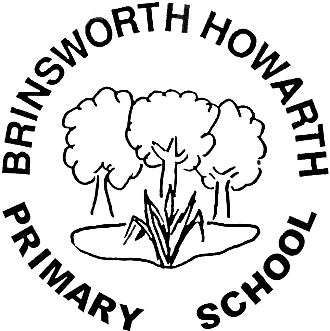 Progression Map for: Range of textsYear 1Year 2Year 3Year 4Year 5Year 6End of year book band expectationEnd of year book band expectationEnd of year book band expectationEnd of year book band expectationEnd of year book band expectationEnd of year book band expectationLexile range guide: up to 325LLexile range guide: up to 725LLexile range guide: up to 800LLexile range guide: Up to 875 LLexile range guide: up to 950LLexile range guide: up to 1050 LListen to and discuss a wide-range of poems, stories and non-fiction (at a level beyond that which can be read independently).Become familiar with key stories, fairy stories and traditional tales, Listen to, discuss and express views about a wide range of poetry stories and non-fiction (at a level beyond that which can be read independently).Become increasingly familiar with (and retelling) a wider range of stories, fairy stories and traditional tales. (This should include whole books and extracts)Make links between the book they are reading and other books they have read. (TAF)Listen to and discuss a wide range of fiction, poetry, plays, non-fiction and reference books or textbooks written at an age appropriate interest level)Increase familiarity with a wide range of books, including fairy stories, myths and legends, and retelling some of these orally. (This should include whole books and extracts)Listen to and discuss a wide range of fiction, poetry, plays, non-fiction and reference books or textbooks.Increase familiarity with a wide range of books, including fairy stories, myths and legends, and retelling some of these orally. (This should include whole books and extracts)Read a growing repertoire of texts, extending beyond usual preferencesIncrease familiarity with a wide range of books, including, modern fiction, classic fiction and books from other cultures and traditions(This should include whole books and extracts)Read and discuss an increasingly wide range of fiction, poetry, plays, non-fiction and reference books or textbooks.Increase familiarity with a wide range of books, including myths, legends and traditional stories, modern fiction, fiction from our literary heritage, and books from other cultures and traditions(This should include whole books and extracts)Explore non-fiction texts making links to what they already knowKnow that non-fiction texts are different to fictionRead and use captions     Read and follow simple instructions   Be introduced to non-fiction books that are structured in different waysRead books that are structured in different ways and reading for a range of purposesDeveloping their knowledge and skills of reading non fiction texts about a wide range of subjects.Read books that are structured in different ways and reading for a range of purposesDeveloping their knowledge and skills of reading non fiction texts about a wide range of subjects.Read books that are structured in different ways and reading for a range of purposes Developing their knowledge and skills of reading non fiction texts about a wide range of subjects.Read books that are structured in different ways and reading for a range of purposes Developing their knowledge and skills of reading non fiction texts about a wide range of subjects.Appreciate rhymes and poems, and to recite some by heartContinue to build up a repertoire of poems learnt by heart, appreciating these and reciting some, with appropriate intonation to make the meaning clearPrepare poems and play scripts to read aloud fluently, showing some understanding of intonation, tone, volume and action. Recognise some different forms of poetry and explain their differencesPrepare poems and play scripts to read aloud and to perform, using intonation, tone, volume and action. Identify and explain the features of  different forms of poetry Learn a wider range of poetry by heart.Prepare poems and plays to read aloud so that the meaning is clear to an audienceLearn a wider range of poetry by heartPerform poems and plays aloud showing understanding through intonation, tone and volume so that the meaning is clear to an audienceAnswer and ask questions about textsAnswer and ask questions about textsAsk questions to improve their understanding of a text Ask questions to improve their understanding of a textAsk questions to improve their understanding           Understand underlying themes, causes and points of viewAsk questions to improve their understanding              Understand underlying themes, causes and points of view Participate in discussion about what is read to them, taking turns and listening to what others sayParticipate in discussion about books, poems and other works that are read to them and those that they can read for themselves, taking turns and listening to what others sayParticipate in discussion about both books that are read to them and those they can read for themselves, taking turns and listening to what others say.Make personal reading choices based on knowledge of genres and explain their preferencesJustify the comments they makeParticipate in discussions about texts, expressing and justifying opinions, building on others’ ideas and challenging views courteously.Recommend books they have read to their peers, with clear reasons beyond personal preferenceParticipate in discussions about texts, presenting clear argument with evidence taking into account counter argumentsRecommend books they have read to their peers, with clear reasons beyond personal preferenceExamples of texts to use:Mouse houseLeafThe darkThe tiger who came to teaMog the forgetful catThe cat in the hatGreen eggs and hamA first book of natureBeeguSomething elseGrandad’s secret giantThe big book of bugsWhere the wild things areWould you ratherTreeAmazing GracePeter RabbitFunnybonesLost and foundGorillaWilly and HughPumpkin SoupDoggerExamples of texts to use:Winters child (Angela Macallister)betweenThe day the crayons QuitThe smartest giant in townShopping list and the placeThe big book of blueThree little wolves and the big bad pigInto the forestThe owl who was afraid of the darkThe diary of a killer catEggThe way back homeMan on the moonA first book of animalsFlat Please Mrs ButlerHeard it on the playgroundThe tunnelGeorges amarverllouis medicineExamples of texts to use:Stig of the dumpThe stone age boyIron ManThe demon headmasterCharlotte’w WebPlease Mrs ButlerThe street beneath my feetMy name is not refugeeThe hundred mile an hour dogTin forestVoices in the parkThe minpinsHeard it on the playgroundEsio trotLost and foundExamples of texts to use:Street childHarry potter and the philosophers stoneThe queens noseThe sheep pigPaxStuart littleThe day war cameExplorer The lost thingFartherVirmintsExamples of texts to use:Harry potter and the chamber of secretsHarry potter and the goblet of fireThe secret of platform 13Arthur and the golden ropeThe nowhere emporiumThe boy at the back of the classExamples of texts to use:The house with chicken legsWhen Hitler stole pink rabbitRooftoppersWatchtowerBoyProgression Map for: Word Year 1Year 2Year 3Year 4Year 5Year 6End of year book band expectation orange/turquiseEnd of year book band expectation gold/whiteEnd of year book band expectation brownEnd of year book band expectation dark blueEnd of year book band expectation blackEnd of year book band expectationLexile range guide: up to 325LLexile range guide: up to 725LLexile range guide: up to 800LLexile range guide: Up to 875 LLexile range guide: up to 950LLexile range guide: up to 1050 LPhonic KnowledgeApply phonic knowledge and skills as the route to decode wordsPhonic KnowledgeContinue to apply phonic knowledge and skills as the route to decode words until automatic decoding has become embedded and reading is fluentPhonic KnowledgeContinue to blend phonemes as a prime approach to unfamiliar words                Read independently using phonics, including the full range of digraphs and trigraphs, to decode unknown words, and syntax, context and word structure when reading for meaningPhonic KnowledgeRead independently using phonics, including the full range of digraphs and trigraphs, to decode unknown words, and syntax, context and word structure when reading for meaningPhonic KnowledgeAt this stage, there should be no need for further direct teaching of word reading skills for almost all pupils. If pupils are struggling or failing in this, the reasons for this should be investigated. It is imperative that pupils are taught to read during their last two years at primary school if they enter year 5 not being able to do so. Phonic KnowledgeAt this stage, there should be no need for further direct teaching of word reading skills for almost all pupils. If pupils are struggling or failing in this, the reasons for this should be investigated. It is imperative that pupils are taught to read during their last two years at primary school if they enter year 5 not being able to do so. GPCS:Revise content from previous year groups.Respond speedily with the correct sound to graphemes (letters or groups of letters) for all 40+ phonemes, including, where applicable, alternative sounds for graphemesGPCS:Revise content from previous year groups.Read HFWs on sight                 Recognise less common digraphs and trigraphs, exploring word families   Read words containing previously taught GPCs     Phonic KnowledgeAt this stage, there should be no need for further direct teaching of word reading skills for almost all pupils. If pupils are struggling or failing in this, the reasons for this should be investigated. It is imperative that pupils are taught to read during their last two years at primary school if they enter year 5 not being able to do so. Phonic KnowledgeAt this stage, there should be no need for further direct teaching of word reading skills for almost all pupils. If pupils are struggling or failing in this, the reasons for this should be investigated. It is imperative that pupils are taught to read during their last two years at primary school if they enter year 5 not being able to do so. BlendingRead accurately by blending sounds in unfamiliar words containing GPCs that have been taughtBlendingRead accurately by blending the sounds in words that contain the graphemes taught so far, especially recognising alternative sounds for graphemesAt this stage, there should be no need for further direct teaching of word reading skills for almost all pupils. If pupils are struggling or failing in this, the reasons for this should be investigated. It is imperative that pupils are taught to read during their last two years at primary school if they enter year 5 not being able to do so. At this stage, there should be no need for further direct teaching of word reading skills for almost all pupils. If pupils are struggling or failing in this, the reasons for this should be investigated. It is imperative that pupils are taught to read during their last two years at primary school if they enter year 5 not being able to do so. Common exception wordsRead common exception words, noting unusual correspondences between spelling and sound and where these occur in the word                                 Be able to read by sight tricky wordsCommon exception wordsRevise content from previous year groups.Read further common exception words, noting unusual correspondences between spelling and sound and where these occur in the word Be able to read by sight tricky wordsexception wordsRevise content from previous year groups.Read further exception words, noting unusual correspondences between spelling and sound, and where these occur in the word.exception wordsRevise content from previous year groups.Read further exception words, noting the unusual correspondences between spelling and sound, and where these occur in the word exception wordsRevise content from previous year groups.Apply knowledge of exception words.exception wordsRevise content from previous year groups.Apply knowledge of exception wordsRoots/suffixes/prefixesRevise content from previous year groups.Read words containing taught GPCs and –s, –es, –ing, –ed, –er and –est endingsRoots/suffixes/prefixesRevise content from previous year groups.Read words containing common suffixes –s, –es, –ing, –ed, –er, –est, -y, -ment, -ness, -ful, -less, -lyRoots/suffixes/prefixesRevise content from previous year groups.Apply growing knowledge of root words, prefixes and suffixes (etymology and morphology) both to read aloud and to understand the meaning of new words they meet.Read words containing taught prefixes eg dis,mis, in, un, il, im, ir, re, sub, inter, super, anti, autoRead words containing taught suffixes eg –ation, -ous, -sion, -tion, -cianRoots/suffixes/prefixesRevise content from previous year groups.Apply growing knowledge of root words, prefixes and suffixes (etymology and morphology) both to read aloud and to understand the meaning of new words they meet.Read words containing taught prefixes eg dis,mis, in, un, il, im, ir, re, sub, inter, super, anti, autoRead words containing taught suffixes eg –ation, -ous, -sion, -tion, -cianRoots/suffixes/prefixesRevise content from previous year groups.Apply growing knowledge of root words, prefixes and suffixes (etymology and morphology) both to read aloud and to understand the meaning of new words they meet.Read words containing taught suffixes eg –cious, -tious, -cial, -tial, -ant, -ance, -ancy, -ent, -ence, -ency, -able, -ible, -ably, -iblyRoots/suffixes/prefixesApply growing knowledge of root words, prefixes and suffixes (etymology and morphology) both to read aloud and to understand the meaning of new words they meet.Read words containing taught suffixes eg –cious, -tious, -cial, -tial, -ant, -ance, -ancy, -ent, -ence, -ency, -able, -ible, -ably, -iblySyllablesRead other words of more than one syllable that contain taught GPCsSyllablesRead accurately words of two or more syllables that contain the common and alternative sounds for graphemesSyllablesRevise content from previous year groups.Identify syllabic patternsSyllablesIdentify syllabic patternsApostropheRead words with contraction and understand that the apostrophe represents the omitted lettersApostropheRead words with contraction and understand that the apostrophe represents the omitted letters and can be used to denote singular possession ApostropheRead words with contraction and understand that the apostrophe represents the omitted letters and can be used to denote singular possession (in line with age appropriate punctuation)ApostropheRead words with contraction and understand that the apostrophe represents the omitted letters and can be used to denote singular possession(in line with age appropriate punctuation)Accuracy and fluencyRead aloud accurately books that match developing phonic knowledge and that do not require them to use other strategies to work out words                         Use syntax and context to self-correct when reading for accuracy and meaningRe-read familiar books to build up fluency and confidence in word reading.Begin to use syntax, context and word structure to self correct/check for meaningAccuracy and fluencyRead most frequently encountered words quickly and accurately, without overt sounding and blending (TAF)Read aloud books closely matched to their improving phonic knowledge, sounding out unfamiliar words accurately, automatically and without undue hesitation                          .Use syntax, context and word structure to self-correct/check for meaning(TAF)Re-read familiar books to build up fluency and confidence in word reading.Accuracy and fluencyRead increasingly accurately, using a  growing range of cueing strategies to tackle unknown wordsRead aloud, developing fluency, expression and intonation (When required)Read silently and monitor their own reading (when required)Develop reading stamina, Accuracy and fluencyRead with greater confidence, fluency and accuracy out aloud and in silence whilst monitoring own reading.Apply a wide range of cueing strategies to read a wide range of texts with greater ease.Develop reading stamina, Accuracy and fluencyRead with greater confidence, fluency and accuracy out aloud and in silence whilst monitoring own reading.Apply a wider range of cueing strategies to read a wide range of more complex texts with greater ease.Develop reading stamina, Accuracy and fluencyRead with greater confidence, fluency and accuracy out aloud and in silence whilst monitoring own reading.Apply a full range of cueing strategies to read a wide range of more complex and demanding texts effortlesslyDevelop reading stamina, Progression Map for: ComprehensionYear 1Year 2Year 3Year 4Year 5Year 6End of year book band expectation orange/turquiseEnd of year book band expectation gold/whiteEnd of year book band expectation brownEnd of year book band expectation dark blueEnd of year book band expectation blackEnd of year book band expectationLexile range guide: up to 325LLexile range guide: up to 725LLexile range guide: up to 800LLexile range guide: Up to 875 LLexile range guide: up to 950LLexile range guide: up to 1050 LVocabulary and word meaning(Domain 1A/2A)Draw on what they already know and vocabulary provided by the teacherDiscuss word meanings, linking new meanings to those already knownIntroduce simple alphabetically organized textsIdentify story language and characteristics of stories and traditional tales Recognise and join in with predictable phrases in poems and storiesVocabulary and word meaning(Domain 1A/2A)Draw on what they already know and vocabulary provided by the teacherDiscussing and clarify the meanings of words, linking new meanings to known vocabularyCheck that suggested meanings make contextual senseDiscuss favourite words and phrasesRecognise simple recurring literary language in stories and poetryUse dictionaries to locate words by initial letterVocabulary and word meaning(Domain 1A/2A)Check that the text makes sense, discuss their understanding and explain the meaning of words in context. Seek clarification for meaning of unknown wordsBegin to use dictionaries (first 2 letters) to check the meaning of words that they have readKnow the quartiles of a dictionaryExplore known synonyms to embed new vocabularyVocabulary and word meaning(Domain 1A/2A)Independently check own understanding of vocabulary (re-read surrounding sentences/ paragraphs to develop a sensible inference, identify root words and derivatives) Discuss their understanding of new vocabulary based on contextUse dictionaries and other strategies to check the meaning of new words that they have readDistinguish between shades of meaningVocabulary and word meaning(Domain 1A/2A)Ask questions to deepen their understanding Discuss their understanding of the meaning of words in context and in relation to similar known wordsGive increasingly precise explanations of word meanings, using dictionaries to checkCollect words  and explain the meaning of their originBuild a bank of useful terms and phrasesVocabulary and word meaning(Domain 1A/2A)Use contextual evidence to make sense of the textExplore finer meanings of words Discuss and explore their understanding of challenging vocabularyCollect words  and explain the meaning of their originBuild a bank of useful terms and phrasesRetrieve and explain (Domain 1b/2b)Explain their understanding of what is read to them. Discuss the significance of the titles and events.Identify the main events and characters in storiesKnow the characteristics of stories and tales Find specific information in simple textsKnow that non-fiction is different to fictionBegin to locate information by page numbers Begin to use alphabetically ordered textsMake comparisons with similar texts or author Notice the difference between spoken and written forms  Retrieve and explain (Domain 1b/2b)Explain and discuss their understanding of texts, both those that they listen to and those that they read for themselves.Discuss events in stories and familiar themesIdentify common themes eg good v evilDiscuss simple conventions eg how a fairy story beginsRead charts and diagrams Note structural features including alphabetical order, layout, diagrams, captions, hyperlinks and bullet points  and use to locate information              Use alphabetically ordered texts eg dictionaries and glossaries   Comparing oral and written recountsRetrieve and explain (Domain 1b/2b)Explain and discuss understanding of a text drawing upon key detailsDiscuss how characters’ feelings, behaviour and relationships change through a textIdentify stories that have a similar story line, characters or themeDiscuss common conventions eg role of villainRetrieve and record information from a range of textsExplain how different parts of the text relate to each other and make it easier to understandMake comparisons between a range of non-fiction texts structured in different waysRetrieve and explain (Domain 1b/2b)Use range of reading strategies to find key information and record in tables/grids etcRetrieve and record information from a range of non-fiction textsUse a range of texts structured in different ways, knowing how information is signpostedIdentify how structure, and presentation contribute to meaningCompare books they have read that have similar storylines, themes or informationMake comparisons within booksIdentify themes and conventions in a wide range of booksRetrieve and explain (Domain 1b/2b)Explain and discuss their understanding of what they have read, providing reasoned justifications for their views.Retrieve, record and present information from a range of fiction and non-fiction textsDistinguish fact from opinionAppraise a text quickly, deciding on its value/ usefulnessProvide clear explanations for the purpose of the structure and presentation of a range of textsDiscuss and comment on themes and conventions used in specific genres eg suspense, first personMake comparisons within and across genres eg compare 2 ghost storiesRetrieve and explain (Domain 1b/2b)Explain and discuss their understanding of what they have read, providing reasoned justifications for their views.Retrieve, record and present information from fiction and non-fiction in a variety of formats for different purposesIdentify language, structural and presentational features in texts and explain how they contribute to meaningDistinguish between statements of fact and opinion with an awareness of ambiguityAppraise a text quickly, deciding on its usefulness/ biasUnderstand how a writer develops themes, ideas or viewpoints over a textIdentify how the narrative or author’s voice influences the reader’s viewpointSequencing and summerising (Domain 1C and 2C) Link what is read or heard read to own experiencesExplain their understanding of the order of eventsRetell familiar storiesSequencing and summerising (Domain 1C and 2C) Discuss the sequence of events in books.Retell a wider range of stories (or share information) through a range of strategiesDiscuss how items of information are related.Sequencing and summerising (Domain 1C and 2C) Retell main points in sequence, adding in interesting detail                         Consider credibility of eventsIdentify main ideas drawn from one or more paragraph and summarise theseSequencing and summerising (Domain 1C and 2C) Identify and recall main points from a range of texts                      Identify main ideas drawn from more than one paragraph and summarise these, showing their understanding of the textSequencing and summerising (Domain 1C and 2C) Understand aspects of narrative structure including  how chapters are linked together and how passing of time is conveyed to readerSummarise and present in different ways the main ideas drawn from more than one paragraph, identifying key details that support theseExplain understanding of  reading through debate/ presentation using notes where necessarySequencing and summerising (Domain 1C and 2C) Understand aspects of narrative structure including  how chapters are linked together and how passing of time is conveyed to reader Summarise and present content drawn from more than one sourceUse quotations to illustrate viewpointExplain understanding of  reading through presentation/debate maintaining a focus on the topicInference (Domain 1D and 2D)Make inferences on the basis of what is being said and doneInference (Domain 1D and 2D)Make inferences on the basis of what is being said and doneMake inferences with some reference to vocabulary clues in the textBegin to find supporting evidenceInference (Domain 1D and 2D)Draw inferences such as inferring characters’ feelings, thoughts and motives from their actions, and justifying inferences with evidenceInference (Domain 1D and 2D)Make inferences and justify with evidence from the textInference (Domain 1D and 2D)Draw inferences and justify these with a range of evidence from the textMake some reference to how the author has led the reader to make that inferenceInference (Domain 1D and 2D)Make developed inferences/ identify an inferred atmosphereProvide reasoned justifications for their viewsPrediction (Domain 1E/2E)Predict what might happen based on clues such as pictures, illustrations, titlesDraw on what they already know and background informationPrediction (Domain 1E/2E)Predict what might happen on the basis of what has been read so farProvide evidence for predictionsPrediction (Domain 1E/2E)Predict what might happen next, identifying the clues from within the text Prediction (Domain 1E/2E)Predict what might credibly happen from details stated and implied and prior knowledgeModify predictions as they readPrediction (Domain 1E/2E)Make predictions based on their own inferences from a text, referring to the evidence within the textPrediction (Domain 1E/2E)Make predictions which are securely rooted in the textExplain their predictions by making reference to genre conventionsAuthorial intent (Domain 2G)Comment on features of languageAwareness of simple text structure Identify story languageExplore the effect of patterned, repeated predictable phrasesAuthorial intent (Domain 2G)Identify and discuss patterns of rhyme                 Discuss meanings of words/phrases that create humourRecognise simple, recurring literary language in stories and poetry.Discuss favourite words and phrases (that capture the readers interest)Authorial intent (Domain 2G)Discuss where an author’s choice of language has affected the meaningExplore how different texts appeal to readers using varied sentence structures and descriptive languageDiscuss words and phrases that capture the reader’s interest and imaginationAuthorial intent (Domain 2G)Identify how language contributes to meaning Explore how different texts appeal to readers using varied sentence structures and descriptive languageDiscuss  the effectiveness of words and phrases to create a mood/ show emotionDiscuss the meaning of similes and other comparisons that they read. Authorial intent (Domain 2G)Explore how writers use language for comic and dramatic effects  Understand how writers use different structures to create coherence and impactRecognise rhetorical devices used to argue, persuade, mislead and sway the readerDiscuss and evaluate how authors use language, including figurative language, explaining how they impact on the readerAuthorial intent (Domain 2G)Identify how language contributes to meaning Explore how writers use language for comic and dramatic effects  Understand how writers use different structures to create coherence and impactRecognise rhetorical devices used to argue, persuade, mislead and sway the readerIdentify features of balanced arguments                     Read and understand official language,  footnotes, instructions etcIdentify, explain and evaluate the use of figurative language for effectSkimming and scanningGain an overview of a page/ text by skimming significant parts –titles, sub headings Scan the text to locate specific information – using titles, labels. Skimming and scanningGain an overview of a page/ text by skimming significant parts –titles, sub headings, captions Scan the text to locate specific information – using titles, labels, key wordsSkimming and scanningSkim opening sentences of each paragraph to get an overview of a page or section of text. Scan for specific words or phrasesIdentify sections of a text that they need to read carefully in order to find specific information or answer a question. Skimming and scanningSkim read a text to get an overview of itScan for key words, phrases and headings linked to specific questionsDecide which sections of text to read more carefully to fulfil a particular purposeSkimming and scanningUse the skills of skimming and scanning to identify sections of text to read more carefully to gain information/ answer questions. Skimming and scanningEvaluate the value of a text for an identified purpose, drawing on information acquired by skimming and scanning 